City of Saint John – Growth and Community Services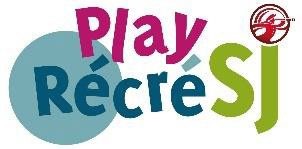 TOURNAMENT/EVENT REQUEST– 2024 SEASONPLEASE NOTE:  TOURNAMENTS ARE NOT COMFIRMED UNTIL THE DEPOSIT HAS BEEN RECEIVED.ADDRESS APPLICATION TO:		Growth & Community Services, The City of Saint John Sportsfield ApplicationP.O. Box 1971                                                 Email:darrell.fountain@saintjohn.caSaint John, NBE2L 4L1Event:Organizer:(League/Company)Contact of Two Official RepresentativesContact of Two Official RepresentativesContact of Two Official RepresentativesContact of Two Official RepresentativesContact of Two Official RepresentativesContact of Two Official RepresentativesContact of Two Official RepresentativesContact of Two Official Representatives1st Name2nd NameAddressAddressCityCityPostal CodePostal CodePhone (Home)WorkPhone (Home)WorkPhone (Home)CellPhone (Home)CellEmailEmailBooking DetailsBooking DetailsBooking DetailsBooking DetailsField Preference(s)Start Date / End DateDay(s) of WeekTimeServices Requests: (extra additional lining fee $75 per, extended lighting, nets, etc.) Services Requests: (extra additional lining fee $75 per, extended lighting, nets, etc.) Services Requests: (extra additional lining fee $75 per, extended lighting, nets, etc.) Services Requests: (extra additional lining fee $75 per, extended lighting, nets, etc.) Indemnification and Insurance Requirements        Yes, Organization/Group has own insurance and will provide a copy to the City of Saint JohnNo, Organization/Group does not have insurance and will require it through the City of Saint John’s insurance centerIndemnification and Insurance Requirements        Yes, Organization/Group has own insurance and will provide a copy to the City of Saint JohnNo, Organization/Group does not have insurance and will require it through the City of Saint John’s insurance centerIndemnification and Insurance Requirements        Yes, Organization/Group has own insurance and will provide a copy to the City of Saint JohnNo, Organization/Group does not have insurance and will require it through the City of Saint John’s insurance centerIndemnification and Insurance Requirements        Yes, Organization/Group has own insurance and will provide a copy to the City of Saint JohnNo, Organization/Group does not have insurance and will require it through the City of Saint John’s insurance centerSport Field Booking Acknowledgments    I have read the following: By applying for ice with the City of Saint John, the above-named association/league/team recognizes its responsibility to allow participants the option to select or deny an informed consent request to share personal information with the City of Saint John for residency verification purposes.Sport Field Booking Acknowledgments    I have read the following: By applying for ice with the City of Saint John, the above-named association/league/team recognizes its responsibility to allow participants the option to select or deny an informed consent request to share personal information with the City of Saint John for residency verification purposes.Sport Field Booking Acknowledgments    I have read the following: By applying for ice with the City of Saint John, the above-named association/league/team recognizes its responsibility to allow participants the option to select or deny an informed consent request to share personal information with the City of Saint John for residency verification purposes.Sport Field Booking Acknowledgments    I have read the following: By applying for ice with the City of Saint John, the above-named association/league/team recognizes its responsibility to allow participants the option to select or deny an informed consent request to share personal information with the City of Saint John for residency verification purposes.We have read the attached 2024 Outdoor Facility Booking Procedures Guide and on behalf of the above-named group, we agreeto abide by them. We also understand that we are personally responsible for the complete and full payment of all monies payable to: City of Saint John. We understand non-compliance will terminate outdoor field times.We have read the attached 2024 Outdoor Facility Booking Procedures Guide and on behalf of the above-named group, we agreeto abide by them. We also understand that we are personally responsible for the complete and full payment of all monies payable to: City of Saint John. We understand non-compliance will terminate outdoor field times.We have read the attached 2024 Outdoor Facility Booking Procedures Guide and on behalf of the above-named group, we agreeto abide by them. We also understand that we are personally responsible for the complete and full payment of all monies payable to: City of Saint John. We understand non-compliance will terminate outdoor field times.We have read the attached 2024 Outdoor Facility Booking Procedures Guide and on behalf of the above-named group, we agreeto abide by them. We also understand that we are personally responsible for the complete and full payment of all monies payable to: City of Saint John. We understand non-compliance will terminate outdoor field times.Dated:Signed: